Publicado en  el 11/01/2016 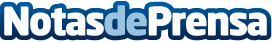 Tres ciudades españolas en el ránking de lugares a visitar en 2016 de El New York TimesFiguran San Sebastián (en el puesto 18),  Barcelona (en el 29) y Málaga (en el 43)Datos de contacto:Nota de prensa publicada en: https://www.notasdeprensa.es/tres-ciudades-espanolas-en-el-ranking-de Categorias: Viaje Turismo http://www.notasdeprensa.es